Son nom est JESUS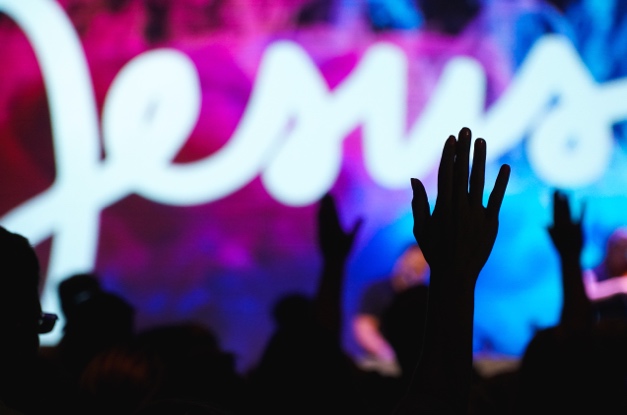 LOUANGE:Jesaja 9 : 5-6CONFESSION DES PECHES:2. Chroniques 7 :14RECONNAISSANCE:Actes 4 : 1-12, Jesaja 12 : 3-4Notes personnelles:INTERCESSION:Jésus dit : " Car... je suis Emmanuel, Agneau de Dieu, Roi des nations, Lion de la tribu de Juda, Seigneur de tous, Fils de Dieu, Messie, Étoile du matin, Sauveur, le chemin, la vérité, la vie, lumière du monde, créateur et finisseur de notre foi, résurrection et vie, bon berger, juge juste, conseiller, Alpha et Oméga. Notes personnelles: